„Bílské véšlap“Zveme všechny „turisty“ bez rozdílu věku a pohlaví, kteří se chtějí projít z Bílska směrem na „Občiny“ (před hájovnou odbočíme směrem doprava na „Jankovku“) na „Bílské véšlap“. Na „Jankovce“ malá přestávka na opékání dobrot z vlastních zásob a setkání s rytířem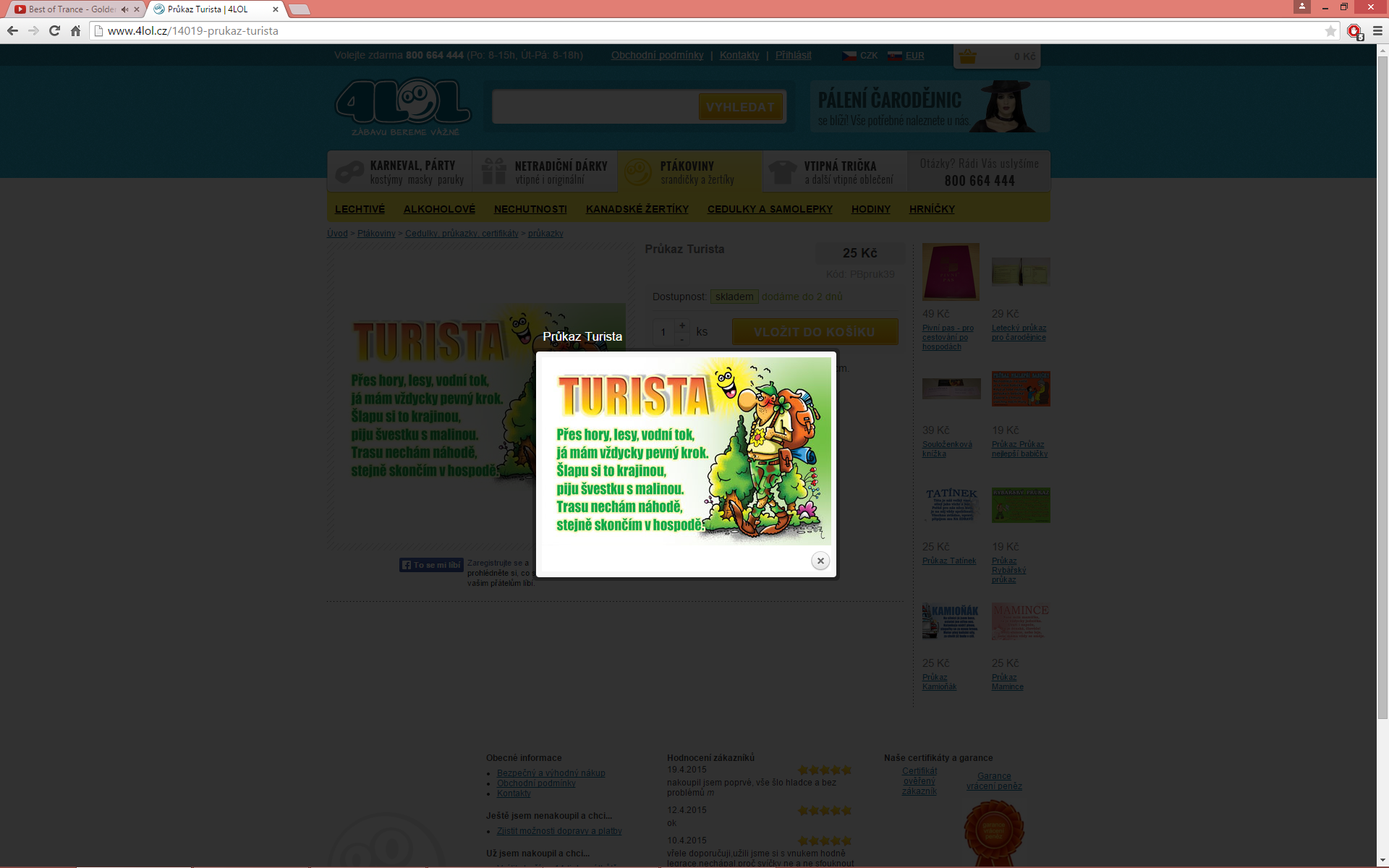 Důležité informace pro všechny „turisty“Kdy: 			sobota 14. 5. 2016V kolik a odkud:	sraz v 10:00 u místního obchoduDélka pochodu:	cca 4,5 km tam a 1,5 km zpět (zbloudilí     				turisté asi více)Občerstvení:		co si kdo přinese Ostatní info:		za deště se „véšlap“ nekonáTěšíme se na hojnou účastSDH Bílsko, TJ Sokol Bílsko, Obec Bílsko